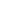 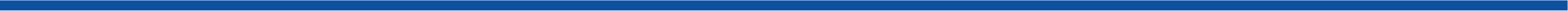 На основу Уговора о донацији за реализацију пројекта „Побољшање услова живота привремено расељених Рома и других маргинализованих група у Бујановцу кроз социјално становање и мере активне инклузије“(у даљем тексту: пројекат), број UNOPS-SHAI-2022-Grant-003, од 06.04.2022. године између Општине Бујановац и УНОПС  (у даљем тексту: Уговор о донацији), Одлуке о правима у области социјалне заштите и социјалне сигурности  грађана који се финансирају из буџета Општине Бујановац („Службени гласник општине Бујановац, број 7/2015 од 06.05.2015.године) и документа „Критеријуми за избор корисника средстава намењених за решавање стамбених потреба кроз доделу помоћи при куповини индивидуалних стамбених јединица и пружање подршке кроз спровођење мера активне инклузије и поступак и начин рада Комисије за избор корисника у оквиру пројекта „Побољшање услова живота привремено расељених Рома и других маргинализованих група у Бујановцу кроз социјално становање и мере активне инклузије“ („Сл. гласник општине Бујановац“ бр. 04/23) као и Решења формирању пројектног тима бр. 01/22 од 16.септембра 2022. године, Комисија дана 23.04.2024.године, расписујеДРУГИ ЈАВНИ ПОЗИВ ЗА ИЗБОР КОРИСНИКА СРЕДСТАВА НАМЕЊЕНИХ ЗА РЕШАВАЊЕ СТАМБЕНИХ ПОТРЕБА КРОЗ ПОДЕЛУ ПОМОЋИ ПРИ КУПОВИНИ ИНДИВИДУАЛНИХ СТАМБЕНИХ ЈЕДИНИЦА И ПРУЖАЊЕ ПОДРШКЕ КРОЗ СПРОВОЂЕЊЕ МЕРА АКТИВНЕ ИНКЛУЗИЈЕ Предмет јавног позиваПредмет Јавног позива за избор корисника пакета подршке у оквиру пројекта (у даљем тексту: Јавни позив је избор корисника за: 1) доделу пакета бесповратне донаторске помоћи намењене решавању стамбених потреба кроз поделу помоћи при куповини индивидуалних стамбених јединица и 2) пружање подршке кроз спровођење мера активне инклузије за 10 социјално угрожених породица са територије општине Бујановац у складу са Критеријумима. Одабрани корисници у обавези су да користе оба горе наведена сегмента пакета подршке.Расположива средства по овом Јавном позиву обезбеђена су из донаторских средстава програма „Подршка Европске уније социјалном становању и активној инклузији“ који спороводи Канцеларија Уједињених нација за пројектне услуге (УНОПС), а финансира Европска унија и Општине Бујановац.  Средства за куповину стамбених јединица, укључујући потребну реконструкцију, износе 190.000 УСД (америчких долара) у динарској противвредности. Вредност предметне стамбене јединице, укључујући потребну реконструкцију износи у просеку 19.000 УСД (америчких долара), у динарској противвредности и према према правилима донатора.Стамбене јединице и мере подршке активне инклузије намењени  корисницима Пројекта који станују у Колективном центру „Салваторе“ у Општини Бујановац, а који се не налазе на Коначној листи за станове додељене по Јавном позиву за избор корисника социјалног становања у заштићеним условима и пакета донаторске подршке у оквиру пројекта и особама са инвалидитетом  која станују на територији Општине Бујановац (у даљем тексту: ОСИ), које се пријаве на Јавни позив за избор корисника и које због своје неповољне социоекономске ситуације нису у могућности да сопственим средствима реше своју стамбену потребу. Овим Јавним позивом биће обезбеђено право на решавање стамбених потреба кроз куповину и доделу укупно 10 идндивидуалних стамбених јединица од којих је 6 намењено првој категорији лица и 4 стамбене јединице за кориснике из друге категорије лица.У складу са бројем чланова породичног домаћинства, распоређивање површине стамбених јединица врши се у складу са чл. 90. Закона о становању и одржавању зграда („Службени гласник РС“, бр. 104/2016 и 9/2020), према следећем распореду, за расположиве стамбене јединице: Кориснику подршке обезбеђује се сигурност поседа стамбене јединице без финансијског учешћа. Стамбене јединице које су предмет доделе одабраним корисницима налазе се на територији општине Бујановац.Корисницима се не преносе средства за наведени пакет подршке, већ у име и за рачун корисника којима је пружена стамбена подршка Општина Бујановац врши плаћање свих роба, услуга и радова који су предмет подршке, укључујући и пренос апсолутних права. Корисницима који буду изабрани за доделу помоћи при куповини стамбених јединица, становање се обезбеђује по моделу куповине стамбене јединице у трајно власништво за решавање стамбене потребе. Право учешћаПраво учешћа на Јавном позиву имају особе које припадају следећим циљним групама:1) Појединци и породице корисници Колективног центра „Салваторе“ у Бујановцу који се не налазе на Коначној листи за станове додељене по Јавном позиву за избор корисника социјалног становања у заштићеним условима и пакета донаторске подршке у оквиру пројекта2) Појединци и породице које имају макар једну особу са инвалидитетом.За сваку од категорија лица из става 1. и 2. овог члана, рангирање се по овом Јавном позиву врши одвојено.Подносилац може да поднесе само једну пријаву.Сви подносици пријаве на Јавни позив морају имати пријављено пребивалиште или боравиште на територији општине Бујановац.Услове Јавног позива морају испуњавати и подносилац пријаве и чланови најуже породице (родитељи, деца) наведени у пријави, јер се и наведени чланови породице такође сматрају корисницима пакета подршке.3. Услови за избор корисникаЦиљна група 1 - становници Колективног центра „Салваторе“:Појединац, односно породично домаћинство из редова становника Колективног центра „Салваторе“ у Општини Бујановац може остварити право власништва над стамбеном јединицом са адаптацијом и поправком исте као и право на коришћење мера подршке активне инклузије и пакета подршке, под условом:1)	да је корисник Колективног центра „Салваторе” у Општини Бујановац који је обухваћен евиденцијама Комесаријата за избеглице и миграције Републике Србије и пописом становника Колективног центра од 3. до 6. новембра 2022. године; 2)	да нема непокретности у Републици Србији или је без одговарајућег стана у смислу члана 90. Закона о становању и одржавању зграда; 3)	да није корисник другог стамбеног програма или програма стамбеног збрињавања којим би могао да реши или је решио своје стамбене потребе;4)	да нема приходе којима би могао самостално да реши своје стамбене потребе.5) да се не налази на Коначној листи за станове додељене по Јавном позиву за избор корисника социјалног становања у заштићеним условима и пакета донаторске подршке у оквиру пројектаУ случају да лица која се пријављују на Јавни позив немају доказ о држављанству Републике Србије, да нису уписана у матичне књиге, немају пријављено пребивалиште или боравиште или важећу личну карту, чињеница да та лица живе на територији Општине Бујановац може се доказивати на друге погодне начине (изјаве сведока, евиденције Комесаријата за избеглице и миграције Републике Србије и других институција). Циљна група 2 - особе са инвалидитетом - ОСИ:Појединац, односно породично домаћинство из редова ОСИ који станују у општини Бујановац може остварити право власништва над стамбеном јединицом са адаптацијом и поправком исте, односно одговарајуће непокретности намењене социјалном становању и мере подршке активне инклузије, под условом:да има пребивалиште или боравиште на територији општине Бујановац најмање 3 (три) године пре расписивања Јавног позива за избор корисника; да поседује документацију којом се доказује инвалидитет у складу са прописима који регулишу ову област;  да је без одговарајућег стана у смислу члана 90. Закона о становању и одржавању зграда; да није корисник другог стамбеног програма или програма стамбеног збрињавања којим би могао да реши или је решио своје стамбене потребе;да нема приходе којима би могао самостално да реши своје стамбене потребе.Потребна документацијаПодносилац пријаве на Јавни позив, доставља следећу обавезну документацију:Попуњен и потписан образац пријаве;Фотокопију личне карте (обе стране) или очитану личну карту за пунолетне чланове породичног домаћинства и извод из Матичне књиге рођених за малолетне чланове породичног домаћинства;Документацију која доказује социоекономску угроженост подносиоца пријаве и његовог породичног домаћинства; Документацију чланова породичног домаћинства; Документацију која доказује статус особе са инвалидитетом - за избор корисника ОСИ из општине Бујановац; Документацију која доказује да подносилац пријаве има пријављено пребивалиште или боравиште најмање 3 (три) године пре расписивања Јавног позива за избор корисника, за избор корисника ОСИ из општине Бујановац.На основу својих личних прилика, подносилац пријаве на Јавни позив, доставља и другу документацију од значаја за одлучивање Комисије:Документацију која доказује статус једнородитељске породице; Документацију која доказује статус породице са хронично болесним чланом и/или инвалидитетом; Документацију која доказује статус вишечлане породице; Документацију која доказује стамбену угроженост подносиоца пријаве и чланова његовог породичног домаћинства, за избор корисника ОСИ из Општине Бујановац, Поред наведених доказа, Комисија може од подносиоца пријаве да затражи и друге неопходне доказе ради утврђивања чињеница и околности потребних за доношење правилне и законите одлуке.Наводи из оверених изјава подносиоца могу бити предмет провере од стране Комисије.НАПОМЕНЕ:Уколико подносиоци дају потписану сагласност, ове доказе из одељка 3. ће прибавити Општина по службеној дужности.Доказе из одељка 3 који се подносе у фотокопији није потребно оверавати, с тим да Комисија може од подносиоца пријаве на Јавни позив тражити оригинална документа на увид.Комисија, у складу са чланом 103. став 1. Закона о општем управном поступку („Службени гласник РС“ број 18/16 и 95/18 – аутентично тумачење и 2/23 – одлука УС) (у даљем тексту: ЗУП), за потребе поступка, по службеној дужности може да прибави: уверење о држављанству за све чланове домаћинства; извод из матичне књиге рођених за сву децу; уверење Локалне пореске администрације Општинске управе Бујановац о томе да ли су подносилац пријаве и чланови његовог породичног домаћинства обвезници пореза на имовину;уверење Управе за трезор (експозитура Бујановац) о томе да ли су подносилац пријаве и чланови његовог породичног домаћинства обвезници пореза на приход, уверење ПУ Бујановац о пребивалишту за подносиоце пријаве и све чланове породичног домаћинства, уверење Републичког геодетског завода – Служба за Катастар непокретности Бујановац о имовном стању подносилаца пријава и чланова породичног домаћинства,решење Општинске управе Бујановац о дечијем или родитељском додатку,решење Центра за социјални рад Бујановац за новчану социјалну помоћ, решење Центра за социјални рад Бујановац за једнократну помоћ,решење Комисије за категоризацију деце, мишљење Интерресорне комисије општине Бујановац за децу са телесним инвалидитетом или сметњама у развоју,  извод из матичне књиге умрлих/умрлица/смртовница за брачног друга.Доказе из одељка 3 може прибавити и сама странка, уколико, у складу са чланом 103. став 3. ЗУП-а, у оквиру пријавног обрасца изјави да ће наведене доказе прибавити сама. 5. Начин бодовањаРед првенства за куповину стамбене јединице за решавање стамбене потребе утврђује се на основу броја бодова које подносилац пријаве и чланови његовог породичног домаћинства остваре, а према следећим лествицама за бодовање: Листа реда првенства, за сваку од категорија лица која се пријављују на Јавни позив за избор корисника утврђује се на основу следећих критеријума: Социоекономска угроженост подносиоца пријаве и чланова његовог породичног домаћинства;Структура и број чланова породичног домаћинства; Једнородитељска породица; Породица са хронично болесним чланом и/или чланом са инвалидитетом;Вишеструка осетљивост породице.Уколико два или више подносиоца пријаве на Јавни позив имају исти број бодова, предност на ранг листи  има подносилац пријаве на Јавни позив према критеријумима у наведеном редоследу:1) породица има комплекснију вишеструку осетљивост,2) вишечланост породице.6. Поступак за одлучивањеПоступак за избор корисника пакета донаторске подршке спроводи Комисија на основу усвојених Критеријума. Чињенице и околности од значаја за поступање и одлучивање Комисија утврђује на основу доказа достављених уз пријаву на Јавни позив као и доказа прибављених по службеној дужности. Комисија отвара пристигле пријаве и врши проверу формалне исправности (да ли су пријаве послате благовремено, да ли подносиоци пријава испуњавају услове, да ли су пријаве потпуне). Комисија неће разматрати неблаговремено поднете пријаве.Ако је пријава неразумљива или непотпуна, Комисија може позвати подносиоца пријаве да лично достави појашњења или допуни тражену документацију у року не краћем од 8 дана уз упозорење на последице.Након разматрања пријава и провере података, као и допуне непотпуних пријава, Комисија врши бодовање и рангирање у складу са мерилима из одељка. 5, (члан 7-12 Критеријума), а потом и упаривање подносиоца пријаве са расположивим стамбеним јединицама. Комисија одлучује на основу савесне и брижљиве оцене сваког доказа посебно и свих доказа заједно, као и на основу резултата целокупног поступка.Комисија утврђује Прелиминарну листу појединаца и породичних домаћинстава којима ће бити решена стамбена потреба, за сваку категорију корисника која се објављује на званичној интернет страници Општине Бујановац (www.bujanovac.rs), огласним таблама Општине Бујановац и Центра за социјални рад Бујановац.На објављену листу подносиоци пријаве имају право приговора у року од осам (8) дана од дана објављивања.Комисија у року од осам (8) дана од дана истека рока за приговоре утврђује Коначну ранг листу и доноси Одлуку о избору корисника којима ће бити решена стамбена потреба кроз модел куповине стамбених јединица за решавање стамбених потреба коју објављује на огласним таблама и званичним интернет страницама Центра за социјални рад Бујановац и Општине Бујановац.7. Друге важне информацијеПодносиоци пријава су у обавези да Комисију обавесте о свим променама које наступе од момента подношења пријаве до доношења Одлуке о избору појединаца и породичних домаћинстава којима ће бити решена стамбена потреба кроз обезбеђивање куповине стамбених јединица, а које су од утицаја за доношење одлуке.Наводи из изјава подносиоца пријаве на Јавни позив могу бити предмет провере од стране Комисије за избор корисника.8. Подношење пријаваЈавни позив је отворен од  23.04.2024.године до 23.05.2024.године.Образац пријаве и пратеће прописане изјаве доступне су на писарницама и званичним интернет страницама Центра за социјални рад Бујановац и Општине Бујановац (https://bujanovac.rs/)Пријава на Јавни позив и пратећа документација достављају се у затвореној коверти и предају се на писарници Општинске управе Бујановац у Бујановцу на адреси: Карађорђа Петровића бр. 115 или путем поште на адресу: ОПШТИНСКА УПРАВА БУЈАНОВАЦУлица: Карађорђа Петровића бр. 11517520 Бујановацса напоменом „НЕ ОТВАРАТИ - ЈАВНИ ПОЗИВ  ЗА ИЗБОР КОРИСНИКА СРЕДСТАВА НАМЕЊЕНИХ ЗА РЕШАВАЊЕ СТАМБЕНИХ ПОТРЕБА КРОЗ ПОДЕЛУ ПОМОЋИ ПРИ КУПОВИНИ ИНДИВИДУАЛНИХ СТАМБЕНИХ ЈЕДИНИЦА И ПРУЖАЊЕ ПОДРШКЕ КРОЗ СПРОВОЂЕЊЕ МЕРА АКТИВНЕ ИНКЛУЗИЈЕ Рок за подношење пријаве са потребним доказима је 23.05.2024.године до  14.00 часова.9. Додатне информације о јавном позивуДодатне информације о Јавном позиву и подршка при попуњавању образаца и комплетирању пријаве могу се добити током трајања Јавног позива у oпштинској управи општине Бујановац од контакт особе Мукарем Амети, од 10:00 до 14:00 часова на адреси Карађорђа Петровића бр. 115, или путем телефона на број +38163 82 51 945  или путем мејла на mukarrem.ameti@gmail.com . Величина домаћинстваНето корисна површина стамбене јединице1-члано22-30м22-члано30-48м23-члано40-56м24-члано50-64м25-члано56-77м26-члано и веће64-86м2КритеријумКатегорија за бодовањеБрој поенаПунолетни чланови породичног домаћинстваБрој чланова5, по члану домаћинстваДеца у породичном домаћинствуБрој малолетне деце у породичном домаћинству10, по малолетном дететуОсоба са инвалидитетом у породичном домаћинствуБрој особа са инвалидитетом у породичном домаћинству10, по особи са инвалидитетом  у домаћинствуОсоба са хроничним болестима у породичном домаћинствуБрој особа са хроничним болестима у породичном домаћинству10, по особи са хроничним болестимаСтруктура породицеЈеднородитељска породица10Социоекономска угроженост појединца и чланова његовог породичног домаћинстваПородица нема приходе15Социоекономска угроженост појединца и чланова његовог породичног домаћинстваПородица има приход једнак или мањи од износа просечне зараде на територији Општине Бујановац, према последњим објављеним статистичким подацима10Вишеструка осетљивост       породицеКорисници социјалних давања по три и више основа15Вишеструка осетљивост       породицеКорисници социјалних давања по два основа10Вишеструка осетљивост       породицеКорисник социјалних давања по једном основу5